Адаптация первоклассников. Советы родителям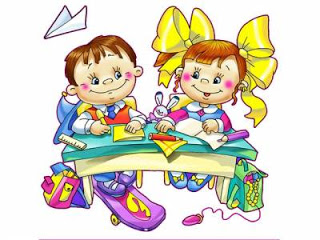 Адаптация – это приспособление ребенка к новой системе социальных условий, новым отношениям, требованиям, видам деятельности, режиму дня.В адаптационный период дети по-разному реагируют на смену обстановки: могут быть очень шумными, рассеянными, зажатыми, робкими, плачут больше обычного; могут быть нарушения сна, аппетита, вдруг увеличивается интерес к играм, игрушкам.Все эти нарушения вызваны той нагрузкой, которую испытывает психика ребенка, его организм.Безусловно, самым лучшим для ребенка в это время будет ваша поддержка и совместное со школой оказание помощи своему ребенку.Родительская поддержка – это процесс, в ходе которого вы, уважаемые папы и мамы:– сосредоточены на достоинствах ребенка, укрепляя тем самым в нем самооценку;– помогаете ему поверить в себя и свои силы;– помогаете избегать ошибок;– не осуждаете в случае неудач.Если ребенок не всегда успешно справляется с заданием, дайте ему понять, что ваше отношение к нему не изменилось.Поддержка основана на том, чтобы ребенок чувствовал свою нужность и вашу заботу. Для того чтобы снять дневное напряжение, нужно постараться создать благоприятные условия:– не заниматься с ребенком после 7 часов вечера;– не вспоминать дневные неудачи:– не ругать за несобранный портфель, а спокойно предложить собрать его вместе;– пойти с ним на прогулку, отвлечь ребенка;– после прогулки ребенку лучше принять теплый душ;– перед сном полезно дать ему стакан молока или теплого чая с ложкой меда;– спокойный и глубокий сон не менее 8–10 часов позволяет восстановить силы ребенка, его работоспособность;– лучше, если ребенок не будет сидеть у телевизора более 20–30 минут, 1 час максимум. Ограничьте просмотр фильмов, особенно «ужасы», «триллеры» и фильмы «о войне». Не стоит травмировать и перегружать нервную систему ребенка;– если ребенок боится темноты, включайте ему ночник, можно включить свет в соседней комнате и приоткрыть дверь;– не забудьте на ночь поцеловать ребенка, погладить его. Ласка – это не пустяк, на нее тоже нужно найти время.Памятка родителям-Любите своих детей, тогда они станут настоящими личностями, самодостаточными, удачливыми в жизни.-Внушайте каждому ребенку, что все человеческие существа достойны уважения и любви.-Поощряйте в детях таланты и способности мыслить положительными образами.-Будьте терпеливы, верьте в себя и ребенка, радуйтесь каждому мгновению, проведенному рядом с ним!-Вам представилась удивительная возможность вновь пережить то, что осталось далеко позади…